Subject:	 ICT		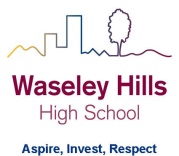 Teacher: NJ/DJ/HW/SPYear:	7			Topic/theme: Database Lesson What you need to take from this lesson Resource to use or hyperlinkSuggested task 1Understand the meaning to the keywords commonly used in databaseOPEN Year 7 Homework booklet DB document – homework task 1Work on the word search and look for 9 key database words 2Define the key words to the correct meaning of words Understand the different between data and information Compare paper-based systems to computerised systemsOPEN Year 7 Homework booklet DB document – homework task 2Year 7 Homework booklet document – homework task 3Write the meaning into the box next to the key wordWrite the answers next to each questions in sentences3 Analysing a database table Explain what queries are and how they are used in real-life examplesOPEN Year 7 Homework booklet DB  document – homework task 4Year 7 Homework booklet document – homework task 5Answer the questions by taking a look at the student table4Undertake some research on a selection of recent major database projectsOPEN Year 7 Homework booklet DB document – homework task 6Research and summarise in your own words – do not plagiarise (copy the text)5Create a fit for purpose questionnaire and understand how primary research is carried out to enter data into a databaseOPEN Year 7 Homework booklet DB document – homework task 7Describe your answers – using sentences 